Grant for networking to facilitate the participation of EaP countries in Brokerage Events and in Preparatory MeetingsGuidelines for ApplicantsObjectiveOne of the aims of the Eastern Partnership PLUS (EaP PLUS) project is to support the stronger interaction of EaP researchers with EU counterpart & their participation in H2020, . The development of Grants for networking financially supports the participation of local researchers from:Research entities e.g. research institutions/organizations, higher education institutions etc., Industry, Municipalities and SMEs from EaP countries in large-scale Brokerage Events and other similar activities related to Horizon2020 in EU/EaP countries as well as in Preparatory Meetings for the development of concrete project proposals for selected thematic calls within H2020. The aim of the task is to extend scientific networks between EU Member States/non-EaP Associated Countries and EaP countries as well to increasee the number of EaP participants in submitted H2020 project proposals.Eligibility criteria These criteria have to be met in order to be eligible for participation.Be a member or an employee of a research institution/organization and/or of a network of organizations and/or of a higher education institution and/or of an SME-enterprise working on research, municipalities and industry (e.g. industrial plants working with universities) Conduct research in one of the partner countries (AM, AZ, BY, GE, MD, UA)Submit a completely filled in application form along with all the required documentationHave a PhD degree and/or at least three years’ full time experience in research.Speaking fluent English.Further eligibility criteria - participation in preparatory meetingA preparatory meeting must comprise at least partners from two organisations with one partner necessarily from an EU member state and one from a country of the EaP. Scientists in EU MS/non-EaP AC will invite EaP researchers to jointly develop H2020 applications. EU MS/non-EaP AC researchers need to nominate the partner from the EaP countries with whom they intend to participate in a preparatory meeting or vice versa. One of the team members must be designated as “Coordinator” of the project. The EaP PLUS project will only support applications that imperatively include 1-2 preparatory meetings among representatives of the partner organizations in order to prepare the proposal, and work on the scientific/administrative details of the proposal. In addition, it is possible for the organisations to participate in preparatory meetings of already existent EU consortia in order to establish a cooperation for a common application to a H2020 Call. The application should include:Information on the preparatory meetings (place, time, number of participants, the actions for the preparation of the joint proposal etc.)Description of the member organisations, names and contact details of the researchers participating in the meeting, name of the Project Coordinator.Information on the selected call within HORIZON 2020, for which a new proposal is intended or being prepared.Brief information on the scientific basis for the proposalA brief description of experience in previous S&T projectsA list of up to 5 publications An anticipated time schedule for the preparatory meetingsSigned letter of intent between EU and EaP researchersEvaluation criteriaScientific excellence/Research performance (publications, patents, project, etc.) (40% of the score)Previous international cooperation activities (projects and/or structured cooperation with other countries; trainings abroad; participation in international conferences, etc.) (20% of the score)Commitment to participate in a particular Horizon2020 Call, commitment to take full advantage of the participation in the event: expected outcome, concrete plans for cooperation, participation in Horizon2020 calls should be described in more detail (40% of the score) Additional evaluation criteria Gender: Encouragement of female researchers to participateEncouragement of young researchers Encouragement of researchers from SME-enterprise working on research, municipalities and industry (e.g. industrial plants working with universities)Encouragement of researchers who attend preparatory meeting The aim is that the participation will have a multiplier effect in the country and/or region.Some international experience (already existing contacts in other countries, participation in previous international conferences and collaborations, etc.).Commitment to participate in a particular Horizon2020 call.Additional activities planned during the event (e.g. giving a presentation, taking part in a poster session, submitting a partner search profile, scheduling a bilateral meeting etc.)Final deadline for submission: 30th of June 2017 (applying for events between February and November 2017 is possible)Latest date of the selected event: 30th of November 2017Selection ProcessFormality and eligibility checkThe Local EaP PLUS Partner will be responsible for the formality and eligibility check. Applications which do not comply with the eligibility criteria will not be considered within the evaluation process. Evaluation The evaluation, based on a specified scoring matrix (see below) will be carried out by the Local Partners, the Task Leader and the Coordinator.Scoring MatrixFunding RequirementsThe Grants will be paid by the Local Partner as a reimbursement for travel costs (travel, accommodation, event participation fee, visa costs and per diem or actual expenses) in accordance to Local Partner rules.  ContactPlease get in touch with the Local Partner in your country for any questions regarding the eligibility criteria and the application process:Armenia: Tigran Arzumanyan (NAS-RA) tarznip@sci.amAzerbaijan: Elchin Babayev (SDF-AZE) elchin.babayev@elmfondu.az Belarus: Olga Meerovskaya (BellSA) meerovskaya@fp7-nip.org.bymeerovskaya@mail.ruGeorgia: Irakli Grdzelishvili (SRNSF)  irakli.grdzelishvili@yahoo.comMoldova: Diana Grozav (CIP) 	diana.grozav@h2020.mdUkraine: Olena Koval (NIP) post@fp6-nip.kiev.uaFor general enquiries you can also contact:Ildikó Dorogi
International Expert
Regional Centre for Information and Scientific Development, RCISD
H-1021 Budapest, Hűvösvölgyi út 54. V./1
E-mail: ildiko.dorogi@rcisd.euRecommended Events Further events: http://een.ec.europa.eu/tools/services/EVE/Event/ListEventshttps://events.b2match.com/?utf8=%E2%9C%93&q=brokerage Please note that application for other events (out of the list above) is possible.Useful Links: Horizon 2020 Please find here some useful information, links on Horizon 2020 and Work Programme. What is Horizon 2020? http://ec.europa.eu/programmes/horizon2020/en/what-horizon-2020What is the Work Programme? http://ec.europa.eu/programmes/horizon2020/en/what-work-programmeH2020 program sections: https://ec.europa.eu/programmes/horizon2020/en/h2020-sectionsAll H2020 Work Programme (2016-2017): http://ec.europa.eu/research/participants/portal/desktop/en/funding/reference_docs.html#h2020-work-programmes-2016-17H2020 proposal template 2016-2017: http://ec.europa.eu/research/participants/data/ref/h2020/call_ptef/pt/2016-2017/h2020-call-pt-ria-ia-2016-17_en.pdfParticipant Portal: http://ec.europa.eu/research/participants/portal//desktop/en/home.htmlRegistration on Participant Portal: https://webgate.ec.europa.eu/cas/eim/external/register.cgiHorizon 2020 Online Manual: http://ec.europa.eu/research/participants/docs/h2020-funding-guide/index_en.htmHorizon 2020 Reference documents (rules for participation, guides for applicants, proposal templates, evaluation forms, etc) : http://ec.europa.eu/research/participants/portal/desktop/en/funding/reference_docs.htmlNCP network: http://ec.europa.eu/research/participants/portal/desktop/en/support/national_contact_points.html Technology readiness levels (TRL):http://ec.europa.eu/research/participants/data/ref/h2020/other/wp/2016_2017/annexes/h2020-wp1617-annex-g-trl_en.pdfFull list of Third Countries: http://ec.europa.eu/research/participants/data/ref/h2020/other/wp/2016-2017/annexes/h2020-wp1617-annex-a-countries-rules_en.pdfEvaluation CriteriaScoringHave a postgraduate degree and/or at least three years’ full time experience in researchYes or NoBe a member or an employee of a research institution and or of a higher education institution or of a research department of an SME-enterprise in one of the partner countriesYes or NoSufficient knowledge of English (language exam, or self-estimation)Yes or NoResearch performance/scientific excellence:5 most important publications, relevant to the eventtotal number of publicationstotal number of citationspatents, if anyparticipation in projects related to the topic of the Brokerage Eventmax: 10 pointsmin: 7 pointsInternational cooperation activities:projects and/or structured cooperation with other countries; trainings abroad; participation in international conferencesmax: 5 pointsmin: 3 pointsCommitment to take full advantage of the participation in the event:expected outcome, concrete plans for cooperation (become a member of a Horizon 2020 consortium, deepen already existing international contacts etc.)other activities planned (poster, presentation etc.)max: 10 pointsmin: 7 pointsTitleEuropean Forum dedicated to regenerative medicine - REGMED EUROPE – Paris 2017TopicCell therapy; Gene therapy; Biomaterials; Tissue engineeringStart Date07 Jul 2017End Date07 Jul 2017Deadline04 Jul 2017CityParisCountryFranceCostFree of chargeLinkhttps://www.b2match.eu/regmedparis2017 TitleMeet in Italy for Life Sciences 2017 - MIT4LS2017TopicLife SciencesStart Date11 Oct 2017End Date13 Oct 2017Deadline30 Sept 2017CityTurinCountryItalyCostFree of chargeLinkhttps://www.b2match.eu/mit4ls2017 TitleInternational Brokerage Event during A+A - Leading trade forum for safety, security and health at workTopicSafety, security and health at workStart Date18 Oct 2017End Date19 Oct 2017Deadline13 Oct 2017CityDüsseldorfCountryGermanyCostFree of chargeLinkhttps://www.b2match.eu/aplusa2017 TitleICT Proposers' Day 2017TopicInformation & Communication TechnologiesStart Date09 Nov 2017End Date10 Nov 2017Deadlinenot yet availableCityBudapestCountryHungaryCostFree of chargeLinkhttp://www.ideal-ist.eu/event/ict-proposers-day-2017 TitleMEDICA 2017 - Healthcare Brokerage EventTopicHealthStart Date14 Nov 2017End Date16 Nov 2017Deadline02 Nov 2017CityDüsseldorfCountryGermanyCost100-200 € + MEDICA trade fair entrance ticketLinkhttps://www.b2match.eu/medica2017 TitleBioHorizon Food Brokerage EventTopicFood, Food Security, Agriculture, Forestry, Blue Growth, Marine, Maritime, Aquaculture, BioeconomyStart Date15 Nov 2017End Date15 Nov 2017Deadline27 Oct 2017CityBrussels,CountryBelgiumCostFree of chargeLinkhttps://www.b2match.eu/foodbrokerage2017 TitleThe Brokerage Event on Nanotechnology and Advanced MaterialsTopicNanotechnology and Advanced MaterialsStart Date16 Nov 2017End Date16 Nov 2017Deadline15 Nov 2017CityMunichCountryGermanyCostFree of chargeLinkhttps://www.b2match.eu/nmp2017 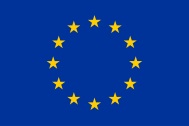 This project has received funding from the European Union’s Horizon 2020 research and innovation programme under grant agreement No 692471.